АВТОРСКИЕ «ПОСТАНОВОЧНЫЕ» ИСТОРИИс использованием биоэнергопластики (по системе «Дерево» Е.Ф. Архиповой) 1. «ЗАЙЧИК, КОЗОЧКА И ЕЖИК»Цель: вызывание и отработка гласных звуков.Ход: педагог рассказывает сказку, параллельно выполняя артикуляционное упражнение и движение кистью. Ребенок слушает и повторяет.Текст сказки:За высоким Забором стоит Дом.В этом доме живут Зайчик, Козочка и Ёжик (Вилочка).Очень любят они песни петь. Хочешь с ними спеть?Сделают губки Трубочкой и поют (произнесение звука «у»).Сделают в трубочке дырочку, получается другая песенка (произнесение звука «о»).А если выглянут в Окно и широко откроют рот, то вот что получится (произнесение звука «а»).2. «НОВЫЙ ДРУГ»Цель: подготовка органов артикуляции к постановке свистящих звуков.Ход: педагог рассказывает сказку, параллельно выполняя артикуляционное упражнение и движение кистью. Ребенок слушает и повторяет.Текст сказки:За высоким Забором стоит Дом.В этом доме живут Зайчик, Козочка и Ёжик (Вилочка).Однажды посмотрели они в Окно и увидели, что всё вокруг покрыто снегом. Ничего не видно. Только Мост виднеется.Вдруг они услышали какой-то хриплый звук, который раздавался около Забора.Присмотрелись. Сначала они видели только сугроб, который намел Холодный ветер.А потом заметили гребешок Петушка. Его замело снегом. Он практически замерз. Друзья пригласили его к себе, отогрели. Так у них появился новый друг.3. «УГОЩЕНИЕ ДЛЯ ДРУЗЕЙ» Цель: подготовка органов артикуляции к постановке шипящих звуков.Ход: педагог рассказывает сказку, параллельно выполняя артикуляционное упражнение и движение кистью. Ребенок слушает и повторяет.Текст сказки:За высоким Забором стоит Дом.В этом доме живут Зайчик, Козочка и Ёжик (Вилочка).Однажды Зайчик решил приготовить друзьям сюрприз.Встал пораньше, посмотрел в Окно. Солнце светит ярко, на небе ни облачка. Вышел и пошел. Перешел через Мост. И оказался в поле, где на грядках поспели овощи. Достал он свою Лопату и начал копать (Лопата копает). Выкопал морковку, свёклу, картошку. Устал, присел под деревом, и представил, как обрадуются угощению его друзья. Даже облизнулся от удовольствия (Вкусное варенье). А пока он мечтал, налетел Теплый ветерок.Отдохнул Зайчик и довольный поспешил домой.4. «ЕЖИК – МОРЕХОД»Цель: подготовка органов артикуляции к постановке звука «л».Ход: педагог рассказывает сказку, параллельно выполняя артикуляционное упражнение и движение кистью. Ребенок слушает и повторяет.Текст сказки:За высоким Забором стоит Дом.В этом доме живут Зайчик, Козочка и Ёжик (Вилочка).Ёжик мечтал стать мореходом. Однажды он проснулся, посмотрел в Окно и увидел, что в море на горизонте плывет что-то большое.Выкатился он во двор, взобрался повыше на Мост. Так и есть. Это настоящий пароход проплывает. Надо срочно бежать к берегу.Увидел, что Лопата валяется. Не порядок, пойдет кто-то, наступит и упадет.  Убрал ее подальше, прислонил к Забору.И побежал, что было сил.Оказался на берегу моря. И теперь совсем близко увидел белоснежный красивый Пароход. Пароход тоже заметил Ёжика и громко ему загудел (Пароход гудит).Пароход уплыл, а Ёжик пошел домой. И дал себе слово, что когда вырастет, то станет мореходом.5. «КАК КОЗОЧКА ЗУБЫ ЛЕЧИЛА»Цель: подготовка к постановке звука «р».Ход: педагог рассказывает сказку, параллельно выполняя артикуляционное упражнение и движение кистью. Ребенок слушает и повторяет.Текст сказки:За высоким Забором стоит Дом.В этом доме живут Зайчик, Козочка и Ёжик (Вилочка).Однажды у Козочки заболели зубки. Выглянула она в Окно и спрашивает, кто в лесу зубки лечит. Петушок сказал ей, что идти надо к большому дубу.Вышла она из дома, перешла через мостик (Мост).Поднялась на горочку (Парус).И поскакала, цокая копытами как лошадка (Лошадь цокает).Так и доскакала до большого дуба. Подошла и постучала (Молоток).Из дупла выглянул Дятел. Это он был дантистом и лечил всем зубки в лесу.Спустился дятел с дерева, взял свой инструмент и стал козочке зубки прочищать (Пулемет).Вылечил все зубки. С тех пор Козочка больше не болела.АВТОРСКАЯ ИГРА ПО МОТИВАМ СКАЗКИ «ТЕРЕМОК»(артикуляционная гимнастика с биоэнергопластикой)Цель: развитие артикуляционной моторикиЗадачи: 1. развивать мелкую моторику рук;2. упражнять в образовании относительных прилагательных;3. упражнять в согласовании числительного с существительным;4. способствовать формированию зрительного восприятия через собирание разрезной картинки;5. способствовать созданию эмоционально положительного настроя.Ход игры: педагог рассказывает сказку, перелистывая книжку «Теремок». Артикуляционная гимнастика выполняется ребенком с соответствующими движениями рук.Текст сказки:1-я страницаСтоит в поле теремок. Бежит мимо Мышка-норушка. Увидела теремок, сначала испугалась («Трубочка»), а потом обрадовалась, улыбнулась. «Улыбка».Теремок стоит за забором («Забор»). Постучала мышка «та-та-та» («Месим тесто»), никто не отвечает.Мышка спросила: «Терем-теремок! Кто в тереме живет?» (ребенок повторяет фразу голосом «мышки»). Никто не отзывается.Открыла мышка дверь теремка («Окошко»), вошла и стала там жить.Для начала навела мышка в теремке порядок («Чистим зубы верхние и нижние»), покрасила потолок («Маляр»), стены.Устала мышка и легла отдохнуть («Лопата»).2-я страницаПрискакала к терему Лягушка-квакушка и спрашивает: «Терем-теремок! Кто в тереме живет?» (повтор ребенка). «Я Мышка-норушка. Иди ко мне жить». Растопили они печку («Подуй на лопатку»), приготовили обед. Давай посмотрим, что у них вышло: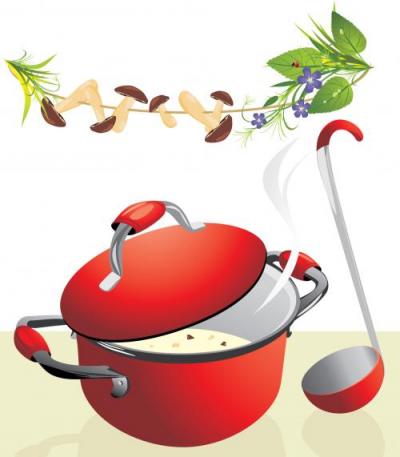 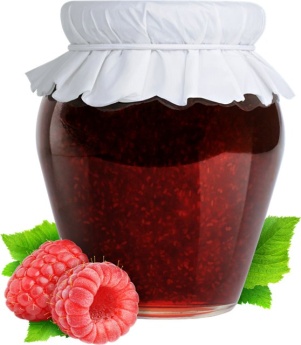 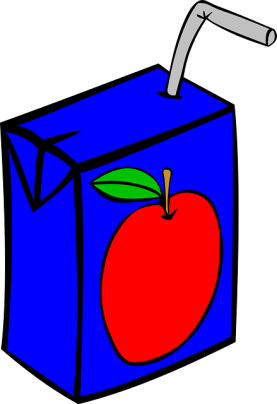 (образование относительных прилагательных: суп из грибов - «грибной суп», варенье из малины - «малиновое варенье», сок из яблок «яблочный сок»).3-я страницаСкакал мимо Зайчик-побегайчик. Остановился и спрашивает: «Терем-теремок! Кто в тереме живет? Пустите меня» (повтор ребенка). Мышка и Лягушка пустили Зайчика, угостили его чаем с вареньем. Зайчик поел и стал умываться («Вкусное варенье»).4-я страницаИдет мимо Лисичка-сестричка с корзиной грибов («Грибок»). Посчитай сколько у нее грибков.  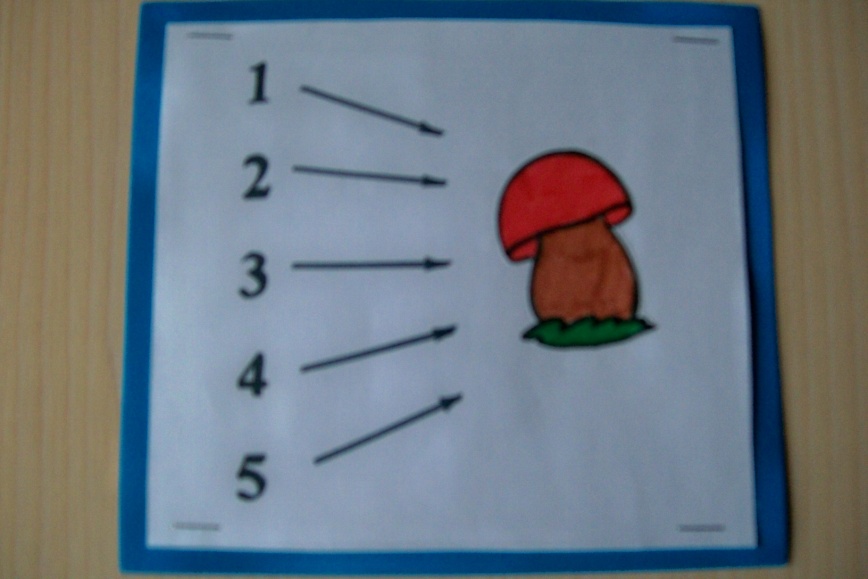 Постучала и спрашивает: «Терем-теремок! Кто в тереме живет? Пустите меня» (повтор ребенка). Пустили Лисичку. Стали песенки петь и на гармошке играть («Гармошка»).5-я страницаБежит мимо Волчок-серый бочок, несет мешок. Не удержал мешок, уронил, все из него рассыпал. Помоги Волку все собрать (разрезная картинка «Барабан») 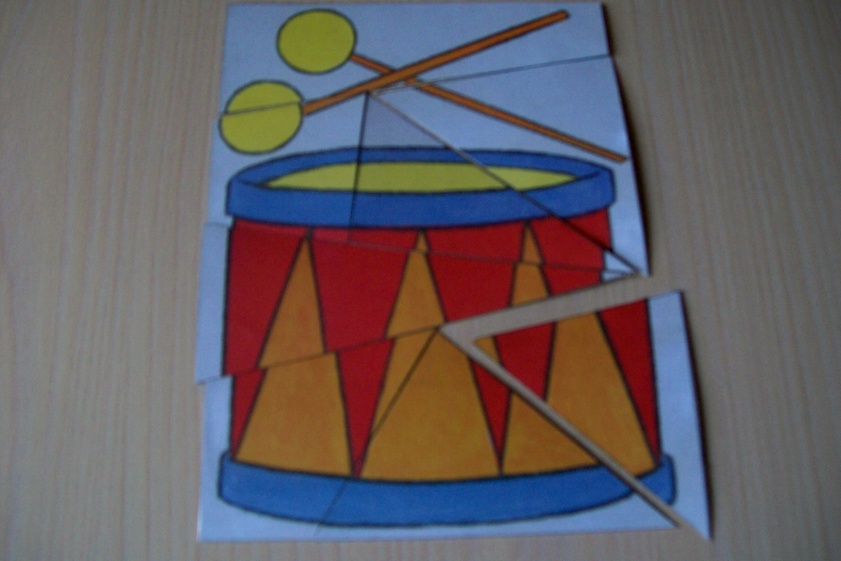 («Барабан»)Постучался волчок в теремок: «Терем-теремок! Кто в тереме живет? Пустите меня» (повтор ребенка).6-я страницаИдет мимо Медведь косолапый. Увидел Медведь теремок и заревел страшным голосом: «Терем-теремок! Кто в тереме живет? Пустите меня» (повтор ребенка). Испугались звери, заметались по теремку («Качели»).А медведь ревет: «Р-р-р!» Как только услышишь его рев, крикни зверятам: «Убегайте!» (ф, с, р, л, м, н, р, р, л, ш, л, р, р).Полез Медведь в теремок и сломал его, но никто не пострадал, ты предупредил зверей, и они убежали. Вот и сказке конец, а кто слушал – молодец!А чтобы у зверей появился новый дом, построй для них большой, просторный теремок (выкладывание из счетных палочек по образцу).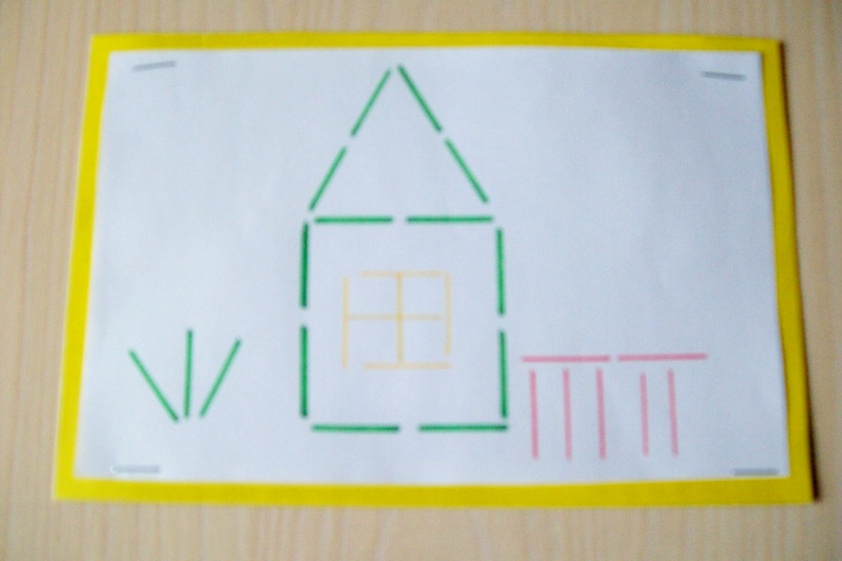 №п/пНазвание упражненияЦельОписание артикуляционного упражненияОписаниедвижений кисти и пальцев рук1.«Забор»Подготовить артикуляцию для свистящих звуков, активизировать губыМаксимально растянуть губы (улыбнуться), показать верхние и нижние зубыИ.п. – кисть руки горизонтально, 4 пальца сомкнуты с большим пальцем, ладонь вниз. На счет 1 пальцы немного сгибаются, приподнимаются над большим и расходятся в стороны. Удержать от 1 до 10, вернуться в и.п.2.«Дом»Развитие мелкой моторики, межполушарного взаимодействияПальцы рук соединить под углом, большие пальцы соединить («крыша» дома)3.«Зайчик»Развитие мелкой моторики, межполушарного взаимодействияУказательный и средний палец выпрямлены вверх. Большой палец прижимает безымянный и мизинец к ладони.4.«Козочка»Развитие мелкой моторики, межполушарного взаимодействияУказательный и мизинец выпрямить, средний и безымянный прижать большим к ладони.5.«Вилочка»Развитие мелкой моторики, межполушарного взаимодействияУказательный, средний и безымянный вытянуты вверх и расставлены врозь и напряжены. Большой палец прижимает мизинец к ладони.6.«Трубочка»Выработать подвижность губ
Вытянуть губы вперед, плотно их сомкнуть, чтобы в центре не было дырочки. Круговая мышца собирается в морщинки.И.п. – кисть горизонтально, пальцы выпрямлены и сомкнуты. На счет1 сомкнуть пальцы, немного приблизить к большому. Удерживать, не смыкая, до 10. Вернуться в и.п.№п/пНазвание упражненияЦельОписание артикуляционного упражненияОписаниедвижений кисти и пальцев рук1.«Забор»Подготовить артикуляцию для свистящих звуков, активизировать губыМаксимально растянуть губы (улыбнуться), показать верхние и нижние зубыИ.п. – кисть руки горизонтально, 4 пальца сомкнуты с большим пальцем, ладонь вниз. На счет 1 пальцы немного сгибаются, приподнимаются над большим и расходятся в стороны. Удержать от 1 до 10, вернуться в и.п.2.«Дом»Развитие мелкой моторики, межполушарного взаимодействияПальцы рук соединить под углом, большие пальцы соединить («крыша» дома)3.«Зайчик»Развитие мелкой моторики, межполушарного взаимодействияУказательный и средний палец выпрямлены вверх. Большой палец прижимает безымянный и мизинец к ладони.4.«Козочка»Развитие мелкой моторики, межполушарного взаимодействияУказательный и мизинец выпрямить, средний и безымянный прижать большим к ладони.5.«Вилочка»Развитие мелкой моторики, межполушарного взаимодействияУказательный, средний и безымянный вытянуты вверх и расставлены врозь и напряжены. Большой палец прижимает мизинец к ладони.6.«Окно»Уметь удерживать открытым рот с одновременным показом верхних и нижних зубов
Из положения «Забор» медленно открывать рот. Зубы должны быть видныИ.п. – кисть горизонтально, пальцы сомкнуты с большим пальцем. На счет 1 большой палец опускается вниз, 4 сомкнутых поднимаются вверх. Удержать от 1 до 10, вернуться в и.п.7.«Мост»Выработать нижнее положение языкаРасположить язык за нижними резцами плоскоИ.п. – кисть руки горизонтально, 4 пальца сомкнуты с большим пальцем, ладонь вниз. На счет 1 пальцы немного разгибаются, приподнимаются над большим и расходятся в стороны. Удержать от 1 до 10, вернуться в и.п.8.«Холодный ветер»Закрепить нижнее положение языка для свистящих звуков и выработать направленную воздушную струю по средней линии языкаИз положения «Мост» подуть на язык холодной струей воздухаСплести пальцы рук в замок. Ладони не прилегают друг к другу. При выпускании воздушной струи ладони соединять.9.«Петушок»Развитие мелкой моторики, межполушарного взаимодействияБольшой палец соединяется кольцом с указательным. 3 других напряжены и подняты вверх.№п/пНазвание упражненияЦельОписание артикуляционного упражненияОписаниедвижений кисти и пальцев рук1.«Забор»Подготовить артикуляцию для свистящих звуков, активизировать губыМаксимально растянуть губы (улыбнуться), показать верхние и нижние зубыИ.п. – кисть руки горизонтально, 4 пальца сомкнуты с большим пальцем, ладонь вниз. На счет 1 пальцы немного сгибаются, приподнимаются над большим и расходятся в стороны. Удержать от 1 до 10, вернуться в и.п.2.«Дом»Развитие мелкой моторики, межполушарного взаимодействияПальцы рук соединить под углом, большие пальцы соединить («крыша» дома)3.«Зайчик»Развитие мелкой моторики, межполушарного взаимодействияУказательный и средний палец выпрямлены вверх. Большой палец прижимает безымянный и мизинец к ладони.4.«Козочка»Развитие мелкой моторики, межполушарного взаимодействияУказательный и мизинец выпрямить, средний и безымянный прижать большим к ладони.5.«Вилочка»Развитие мелкой моторики, межполушарного взаимодействияУказательный, средний и безымянный вытянуты вверх и расставлены врозь и напряжены. Большой палец прижимает мизинец к ладони.6.«Окно»Уметь удерживать открытым рот с одновременным показом верхних и нижних зубов
Из положения «Забор» медленно открывать рот. Зубы должны быть видныИ.п. – кисть горизонтально, пальцы сомкнуты с большим пальцем. На счет 1 большой палец опускается вниз, 4 сомкнутых поднимаются вверх. Удержать от 1 до 10, вернуться в и.п.7.«Мост»Выработать нижнее положение языкаРасположить язык за нижними резцами плоскоИ.п. – кисть руки горизонтально, 4 пальца сомкнуты с большим пальцем, ладонь вниз. На счет 1 пальцы немного разгибаются, приподнимаются над большим и расходятся в стороны. Удержать от 1 до 10, вернуться в и.п.8.«Лопата»Выработать положение широкого языкаИз положения «Мост» выдвинуть спокойный широкий язык на нижнюю губуНа счет 1 руки с сомкнутыми пальцами опустить вниз и удерживать в таком положении от 1 до 109.«Лопата копает»Подготовить артикуляцию для шипящих звуковИз положения «Лопата» поднять широкий кончик языка немного вверх. Верхние зубы должны быть видны.На счет 1 руки с сомкнутыми пальцами опустить вниз, на счет 2 поднимать вверх и т.д.10.«Вкусное варенье»Удерживать на верхней губе и выполнять движения сверху вниз«Широкий» язык поднять к верхней губе и выполнить облизывающие движения сверху внизИ.п. – пальцы сомкнуты и слегка согнуты, смотрят вверх.  На счет 1, 2, 3, 4, 5 двигать пальцами по направлению к запястью11.«Теплый ветерок»Вызывание шипящих звуковУбрать язык за верхние зубы и образовать щель с альвеолами. Попросить ребенка подуть на широкий языкПри выдувании воздуха располагать прямые ладони с прижатыми пальцами друг над другом№п/пНазвание упражненияЦельОписание артикуляционного упражненияОписаниедвижений кисти и пальцев рук1.«Забор»Подготовить артикуляцию для свистящих звуков, активизировать губыМаксимально растянуть губы (улыбнуться), показать верхние и нижние зубыИ.п. – кисть руки горизонтально, 4 пальца сомкнуты с большим пальцем, ладонь вниз. На счет 1 пальцы немного сгибаются, приподнимаются над большим и расходятся в стороны. Удержать от 1 до 10, вернуться в и.п.2.«Дом»Развитие мелкой моторики, межполушарного взаимодействияПальцы рук соединить под углом, большие пальцы соединить («крыша» дома)3.«Зайчик»Развитие мелкой моторики, межполушарного взаимодействияУказательный и средний палец выпрямлены вверх. Большой палец прижимает безымянный и мизинец к ладони.4.«Козочка»Развитие мелкой моторики, межполушарного взаимодействияУказательный и мизинец выпрямить, средний и безымянный прижать большим к ладони.5.«Вилочка»Развитие мелкой моторики, межполушарного взаимодействияУказательный, средний и безымянный вытянуты вверх и расставлены врозь и напряжены. Большой палец прижимает мизинец к ладони.6.«Окно»Уметь удерживать открытым рот с одновременным показом верхних и нижних зубов
Из положения «Забор» медленно открывать рот. Зубы должны быть видныИ.п. – кисть горизонтально, пальцы сомкнуты с большим пальцем. На счет 1 большой палец опускается вниз, 4 сомкнутых поднимаются вверх. Удержать от 1 до 10, вернуться в и.п.7.«Мост»Выработать нижнее положение языкаРасположить язык за нижними резцами плоскоИ.п. – кисть руки горизонтально, 4 пальца сомкнуты с большим пальцем, ладонь вниз. На счет 1 пальцы немного разгибаются, приподнимаются над большим и расходятся в стороны. Удержать от 1 до 10, вернуться в и.п.8.«Лопата»Выработать положение широкого языкаИз положения «Мост» выдвинуть спокойный широкий язык на нижнюю губуНа счет 1 руки с сомкнутыми пальцами опустить вниз и удерживать в таком положении от 1 до 109.«Пароход»Подготовка артикуляции для произнесения звука «л»Закусить кончик языка (зубы должны быть видны) и длительно произносить звук «ы»Положить ладони с сомкнутыми пальцами друг на друга перпендикулярно10.«Пароход гудит»Вызвать звук «л»Выполнять упражнение «Пароход». Попросить ребенка открыть рот и произнести звук «а»Положить ладони с сомкнутыми пальцами друг на друга перпендикулярно.№п/пНазвание упражненияЦельОписание артикуляционного упражненияОписаниедвижений кисти и пальцев рук1.«Забор»Подготовить артикуляцию для свистящих звуков, активизировать губыМаксимально растянуть губы (улыбнуться), показать верхние и нижние зубыИ.п. – кисть руки горизонтально, 4 пальца сомкнуты с большим пальцем, ладонь вниз. На счет 1 пальцы немного сгибаются, приподнимаются над большим и расходятся в стороны. Удержать от 1 до 10, вернуться в и.п.2.«Дом»Развитие мелкой моторики, межполушарного взаимодействияПальцы рук соединить под углом, большие пальцы соединить («крыша» дома)3.«Зайчик»Развитие мелкой моторики, межполушарного взаимодействияУказательный и средний палец выпрямлены вверх. Большой палец прижимает безымянный и мизинец к ладони.4.«Козочка»Развитие мелкой моторики, межполушарного взаимодействияУказательный и мизинец выпрямить, средний и безымянный прижать большим к ладони.5.«Вилочка»Развитие мелкой моторики, межполушарного взаимодействияУказательный, средний и безымянный вытянуты вверх и расставлены врозь и напряжены. Большой палец прижимает мизинец к ладони.6.«Окно»Уметь удерживать открытым рот с одновременным показом верхних и нижних зубов
Из положения «Забор» медленно открывать рот. Зубы должны быть видныИ.п. – кисть горизонтально, пальцы сомкнуты с большим пальцем. На счет 1 большой палец опускается вниз, 4 сомкнутых поднимаются вверх. Удержать от 1 до 10, вернуться в и.п.7.«Петушок»Развитие мелкой моторики, межполушарного взаимодействияБольшой палец соединяется кольцом с указательным. 3 других напряжены и подняты вверх.8.«Мост»Выработать нижнее положение языкаРасположить язык за нижними резцами плоскоИ.п. – кисть руки горизонтально, 4 пальца сомкнуты с большим пальцем, ладонь вниз. На счет 1 пальцы немного разгибаются, приподнимаются над большим и расходятся в стороны. Удержать от 1 до 10, вернуться в и.п.9.«Парус»Подготовка верхнего подъема языкаИз положения «Мост» широкий язык поднимается к верхним резцам и упирается в альвеолыИ.п. – кисть горизонтально, пальцы выпрямлены и сомкнуты. На счет 1 кисть руки с сомкнутыми пальцами поднять вверх и немного выгнуть. Удержать от 1 до 10, вернуться в и.п.10.«Лошадь цокает»Выработать тонкие дифференцированные движения языкаИз положения «Парус» при широко открытом рте щелкать языком. Челюсть неподвижнаИ.п. – кисть горизонтально, 4 пальца сомкнуты с большим. Под счет от 1 до 10 поочередно смыкать и размыкать пальцы с большим пальцем.11.«Молоток»Подготовка вибрации кончика языкаИз положения «Парус» стучать языком и произносить звук [д]. Следить, чтобы кончик языка не опускался и не выглядывал изо pтаИ.п. – кисти сжаты в кулаки.Поставить один кулачок на другой и постукивать.12.«Дятел»Формировать вибрацию кончика языкаИз положения «Парус» произносить звук [д] в ускоренном темпе: «ддд - ддд – ддд» с паузамиИ.п. – кисть левой руки с сомкнутыми пальцами смотрит вверх. Пальцы правой кисти изображают клюв дятла и стучат в ладонь левой руки.13.«Пулемет»Закрепить вибрацию кончика языкаИз положения «Парус» выполнять упражнение «Дятел» и добавлять воздушную струю: «ддд-ддд» + сильная воздушная струяИ.п. – кисть горизонтально, 4 пальца сомкнуты с большим. На звуке «дрррр» соединять кисти друг с другом№п/пНазвание упражненияЦельОписание артикуляционного упражненияОписаниедвижений кисти и пальцев рук1.«Трубочка»Выработать подвижность губВытянуть губы вперед, плотно их сомкнуть, чтобы в центре не было дырочки. Круговая мышца собирается в морщинкиИ.п. – кисть горизонтально, пальцы выпрямлены и сомкнуты. На счет 1 сомкнуть пальцы, немного приблизить к большому. Удерживать, не смыкая, до 10. Вернуться в и.п.2.«Улыбка»Вырабатывать умение удерживать губы в улыбкеРастянуть губы в улыбку, не обнажая зубыИ.п. – кисть горизонтально, пальцы выпрямлены и сомкнуты. Ладонь слегка расслаблена. На счет 1 ладонь напрячь, слегка выгнув пальцы вверх3.«Забор»Подготовить артикуляцию для свистящих звуков, активизировать губыМаксимально растянуть губы (улыбнуться), показать верхние и нижние зубыИ.п. – кисть руки горизонтально, 4 пальца сомкнуты с большим пальцем, ладонь вниз. На счет 1 пальцы немного сгибаются, приподнимаются над большим и расходятся в стороны. Удержать от 1 до 10, вернуться в и.п.4.«Месим тесто»Выработать умение удерживать язык широкимПоложить широкий язык между зубами, покусывать «та-та-та»Кисти рук расположены как при хлопке. Похлопывать ладонями5.«Окно»Уметь удерживать открытым рот с одновременным показом верхних и нижних зубовИз положения «Забор» медленно открывать рот. Зубы должны быть видныИ.п. – кисть горизонтально, пальцы сомкнуты с большим пальцем. На счет 1 большой палец опускается вниз, 4 сомкнутых поднимаются вверх. Удержать от 1 до 10, вернуться в и.п.6.«Чистим зубы нижние и верхние» Учить выполнять дифференцированные движения языкомНа счет 1 опустить кончик языка за нижние зубы и выполнять движения вправо - влево. На счет 2 поднять язык вверх, делая те же движенияИ.п. – кисть горизонтально, пальцы выпрямлены и сомкнуты.  На счет 1 опустить пальцы вниз, делая движения из стороны в сторону. На счет 2 поднять вверх, делая те же движения7.«Маляр»Учить выполнять плавные движения вверхуПоднять язык за верхние зубы, производить движения по нёбу от зубов к горлу и назадИ.п. – кисти горизонтально, пальцы вверх и слегка согнуты. Двигать полусогнутыми пальцами по направлению к запястью и назад8.«Лопата»Выработать положение широкого языкаИз положения «Мост» выдвинуть спокойный широкий язык на нижнюю губуНа счет 1 руки с сомкнутыми пальцами опустить вниз и удерживать в таком положении от 1 до 109.«Вкусное варенье»Удерживать на верхней губе и выполнять движения сверху внизШирокий язык поднять к верхней губе и выполнить облизывающие движения сверху внизИ.п. – пальцы сомкнуты и слегка согнуты, смотрят вверх.  На счет 1, 2, 3, 4, 5 двигать пальцами по направлению к запястью10.«Грибок»Выработать подъем языка вверх, растягивать подъязычную связкуПоднять язык вверх и присосать к нёбу. Удерживать от 1 до10И.п. – кисти горизонтально, пальцы выпрямлены и сомкнуты. Ладонь слегка расслаблена. На счет 1 слегка согнуть пальцы в форме ковшика. Удерживать от 1 до 1011.«ГармошкаВыработать умение удерживать язык вверхуИз положения «Грибок» двигать нижней челюстью вниз вверхИ.п. – кисти горизонтально, пальцы слегка согнуты в форме ковшика. Разгибать и сгибать пальцы12.«Барабан»Готовить язык к вибрацииСтучать кончиком языка за верхними зубами звуком [д].И.п. – кисти сжаты в кулаки.Поставить один кулачок на другой и постукивать13.«Качели»Выполнять четкие ритмичные движенияОткрыть рот, поднять язык за верхние зубы, удерживать под счет от 1 до 5. Затем опустить язык за нижние зубы, удерживать под счет от 1 до 5И.п. – кисть горизонтально, пальцы выпрямлены и сомкнуты.  На счет 1 поднять пальцы, удерживать. На счет 2 опустить, удерживать.